Musik: BeatsDu wirst dich in diesem Projekt mit dem Thema Rhythmus auseinandersetzten.Vorgehen:Lektion 1:Schau dir das Video von Damian Lynn an und folge seinen Instruktionen:https://www.youtube.com/watch?v=7nj65c73vxE&t=16sWenn du alle drei Dinge beherrschst, nimm dich mit deinem Handy auf Video auf.Lektion 2:Schau dir auf dem untenstehenden Link die selbst gebastelten einfachen Instrumente an. 
https://www.smarticular.net/musik-instrumente-basteln-upcycling-aus-muell/Wähle eines der Rhythmusinstrumente aus (Kastagnette, Tamburin, Trommel, (Regenmacher)) und bastle dir dein eigenes Instrument.Lektion 3:Versuche die auf der zweiten Seite dargestellten Rhythmen mit deinem selbst gebastelten Instrument zu spielen. Suche dir aus jeder Kategorie (1,2,3 und 6) mindestens eine Zeile aus und übe sie gut ein. Wenn du den Rhythmus ohne Fehler spielen kannst, nimm dich mit deinem Handy auf Video auf.Sende zum Schluss die Videos aus Lektion 1 und 3 und ein Foto von deinem Instrument an deine Lehrperson.Rhythmen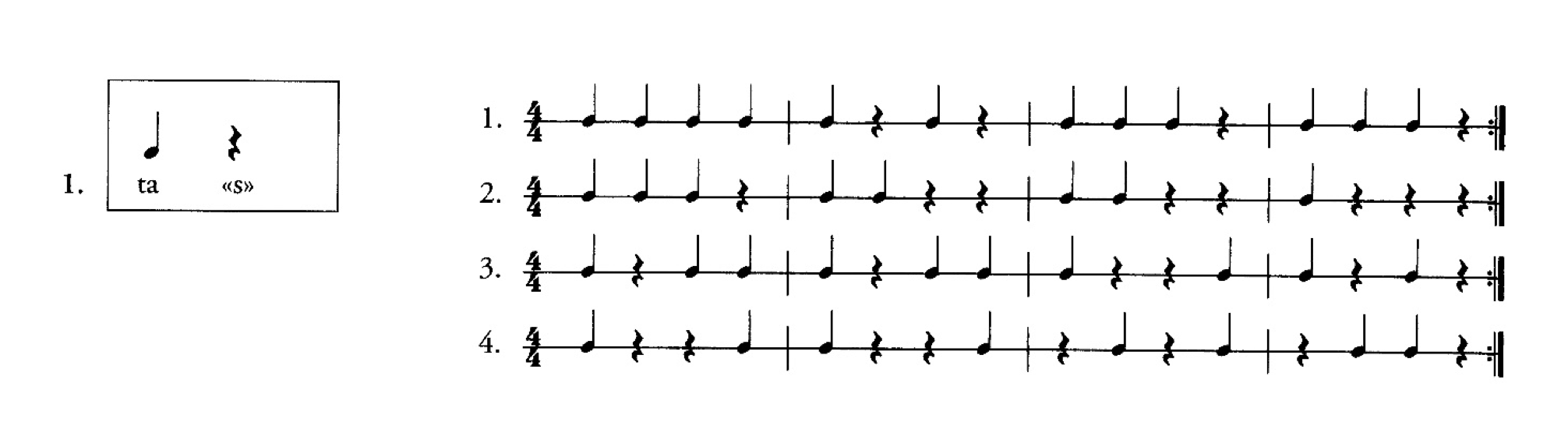 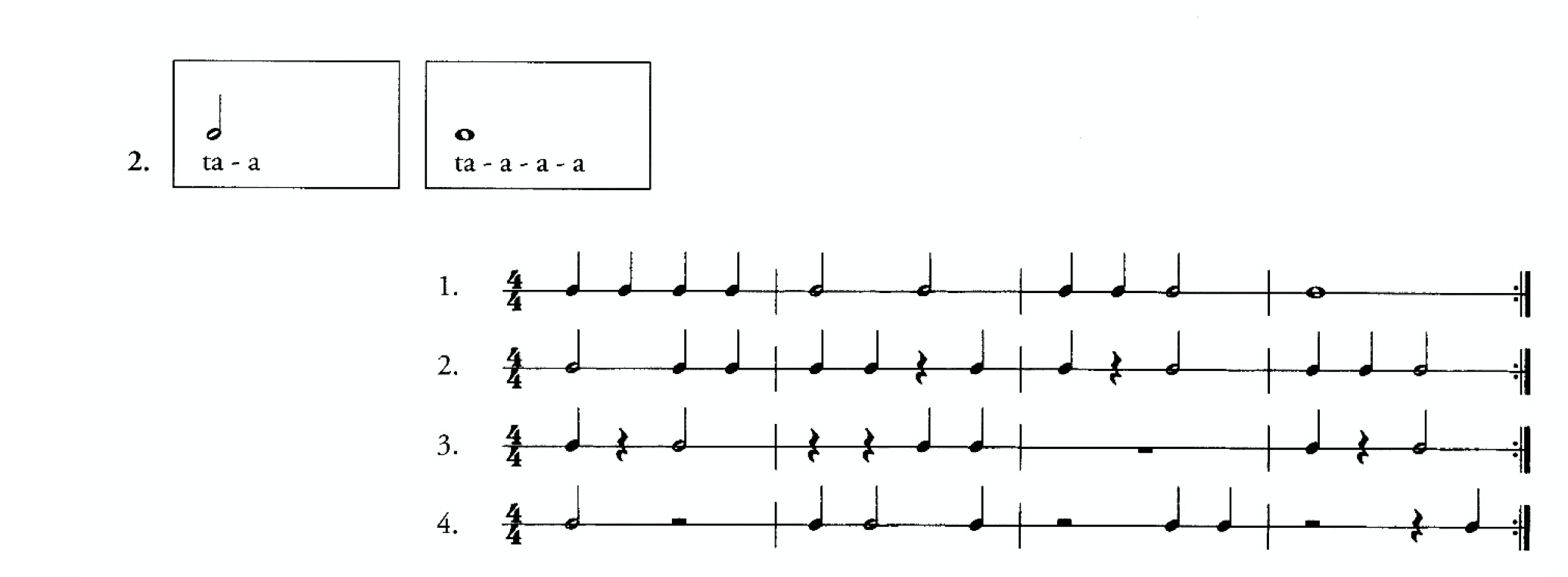 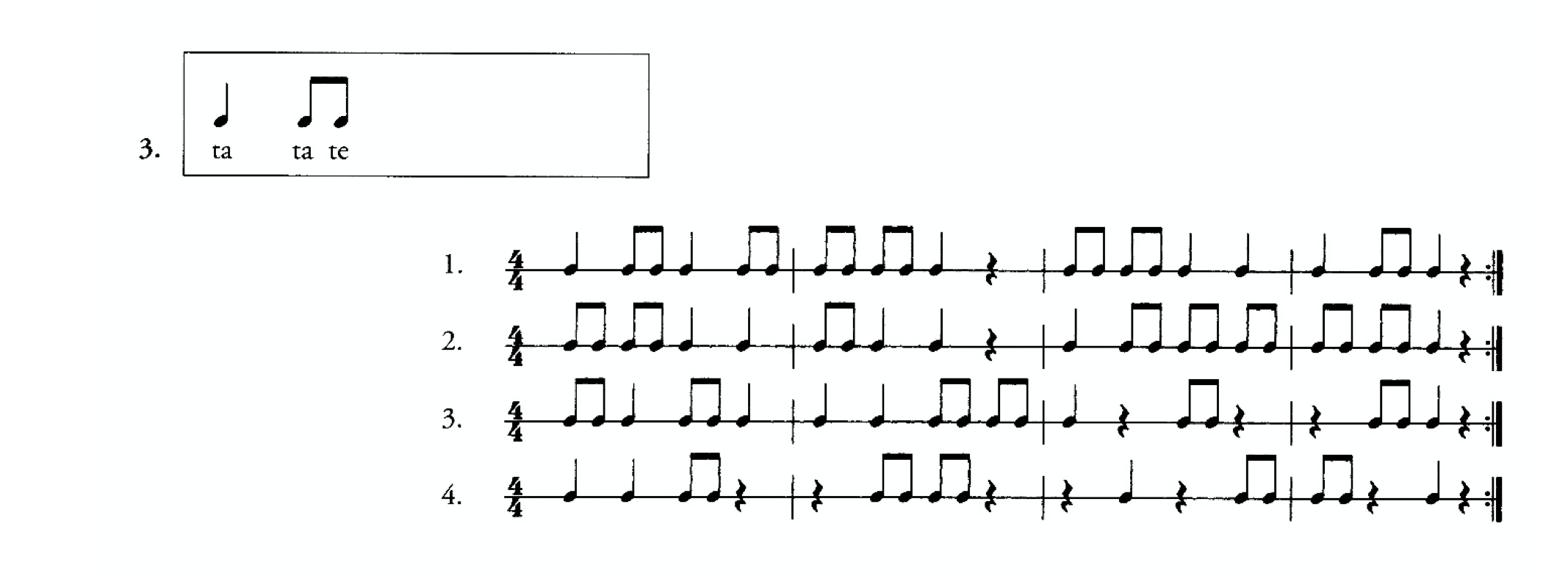 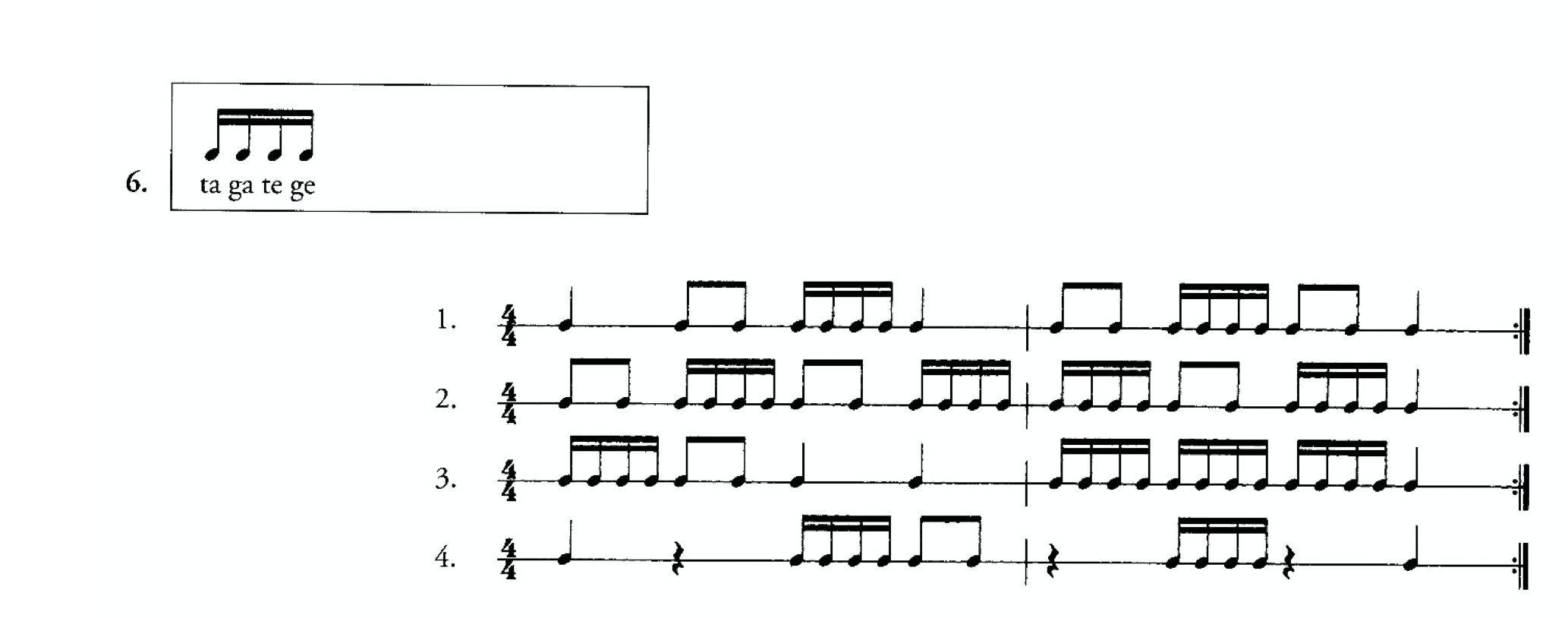 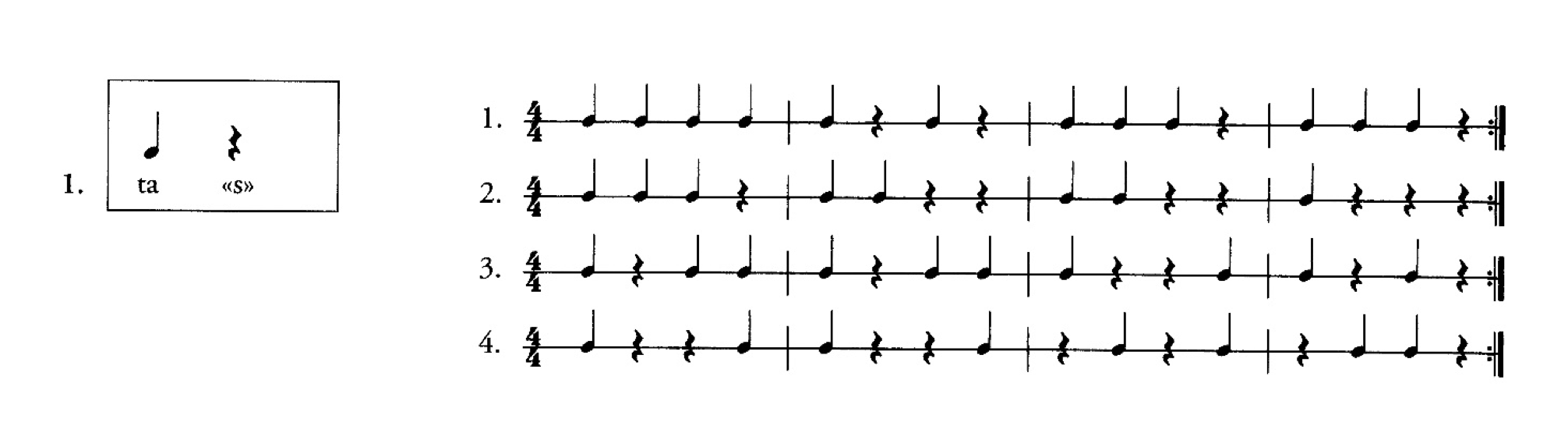 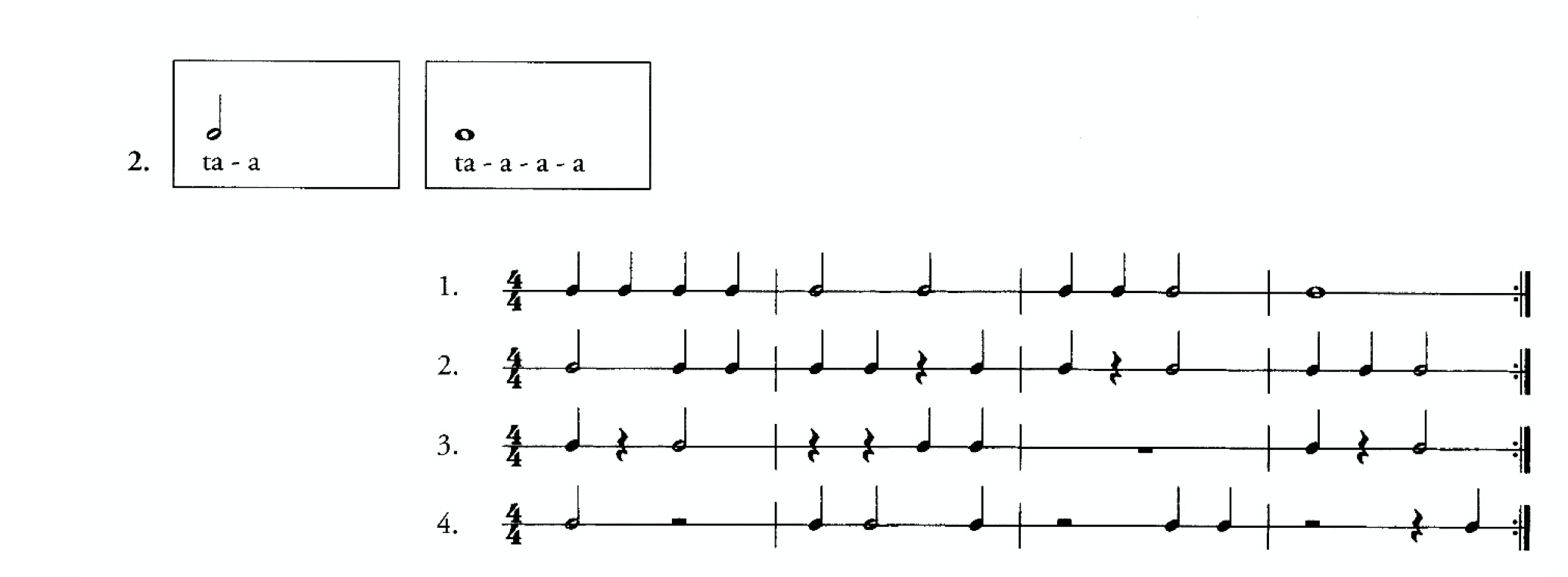 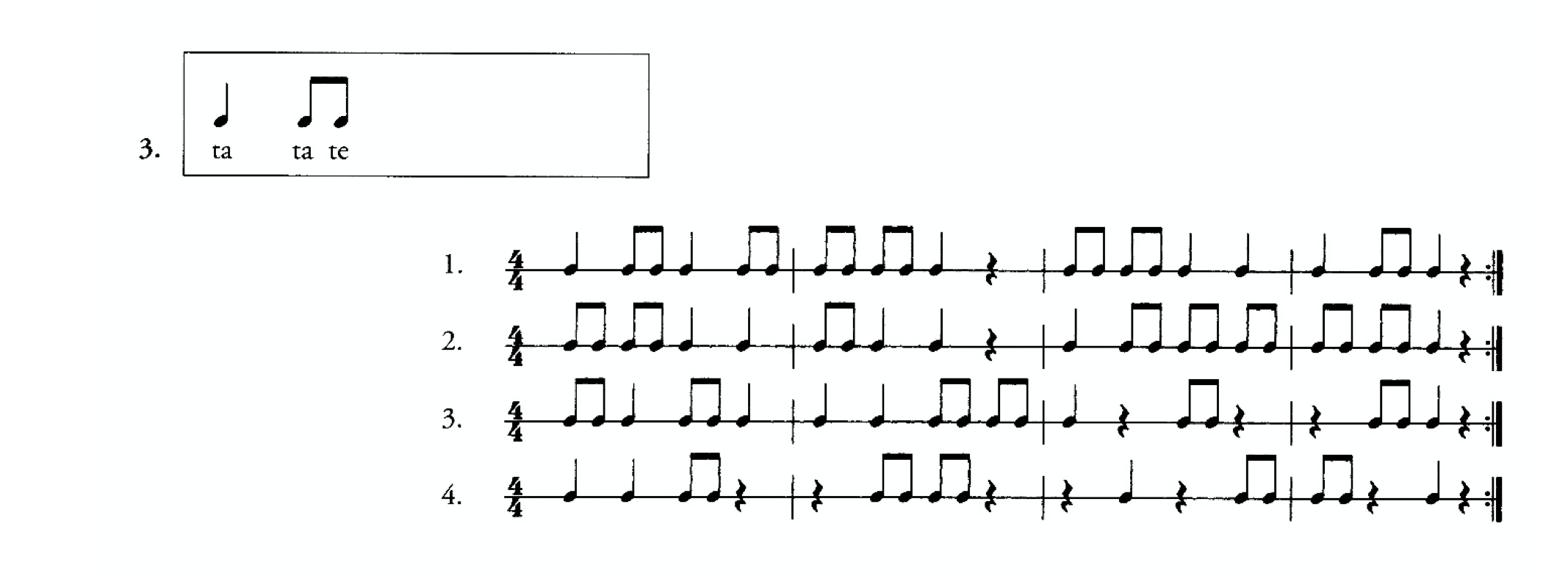 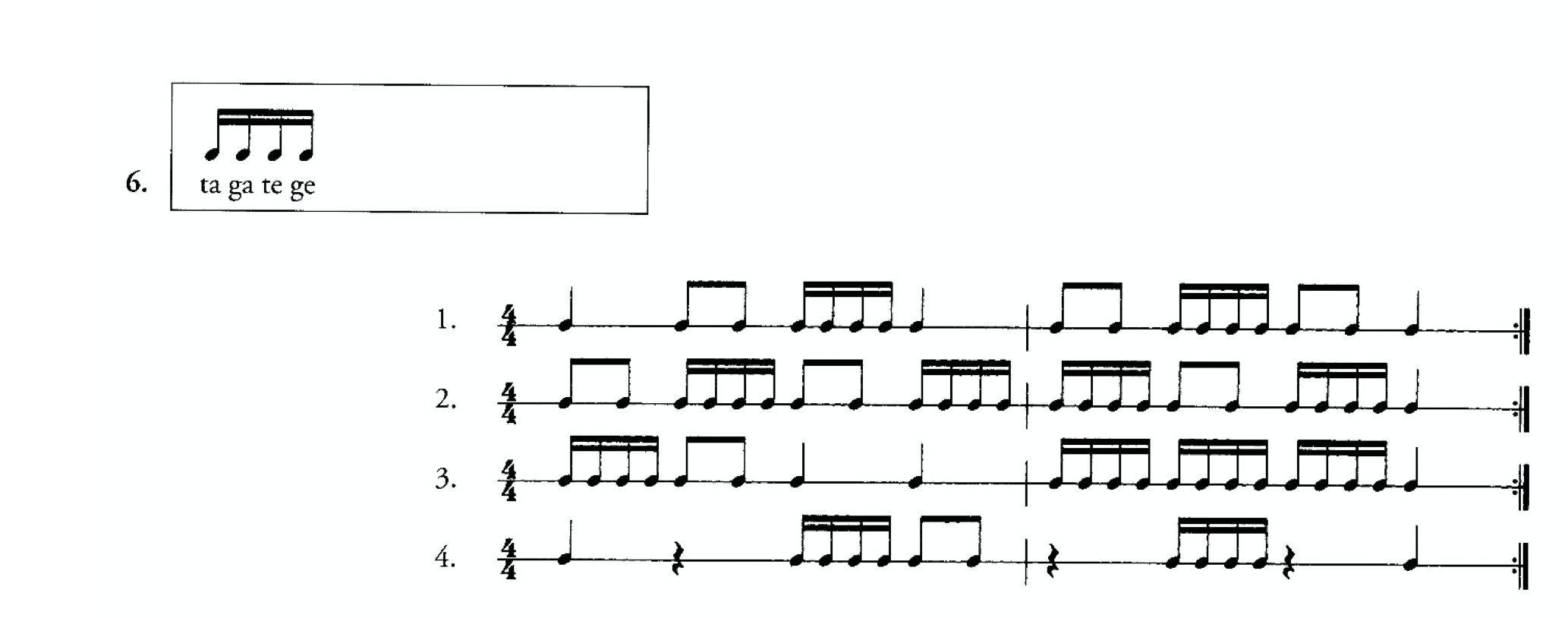 